EDU 405 Practice Teaching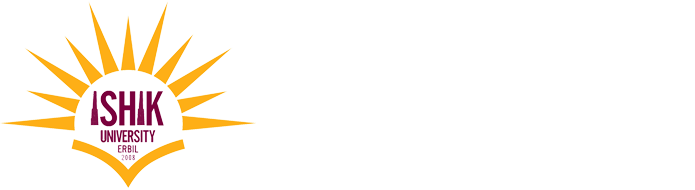 TASK 6: Second Diary Entry			Date:   ..... / ...... /..........Name of the Student-Teacher: .....................................................................................................................In this task, you are asked to answer the questions below regarding the course and your visits of the school so far.What do you think about practice teaching experience so far?Have your expectations from the course been met until now?What are the beneficial things so far?What are the problems you have had so far? (How can they be solved?)Do you feel any difference about teaching profession? What do you think about your visits at school?What were the most interesting things for you?What were the most surprising things for you?